Herzlich willkommen zum nächsten Erzählcafé 	  E r z ä h l c a f é Wir hören und erzählen von musikalischen Highlights.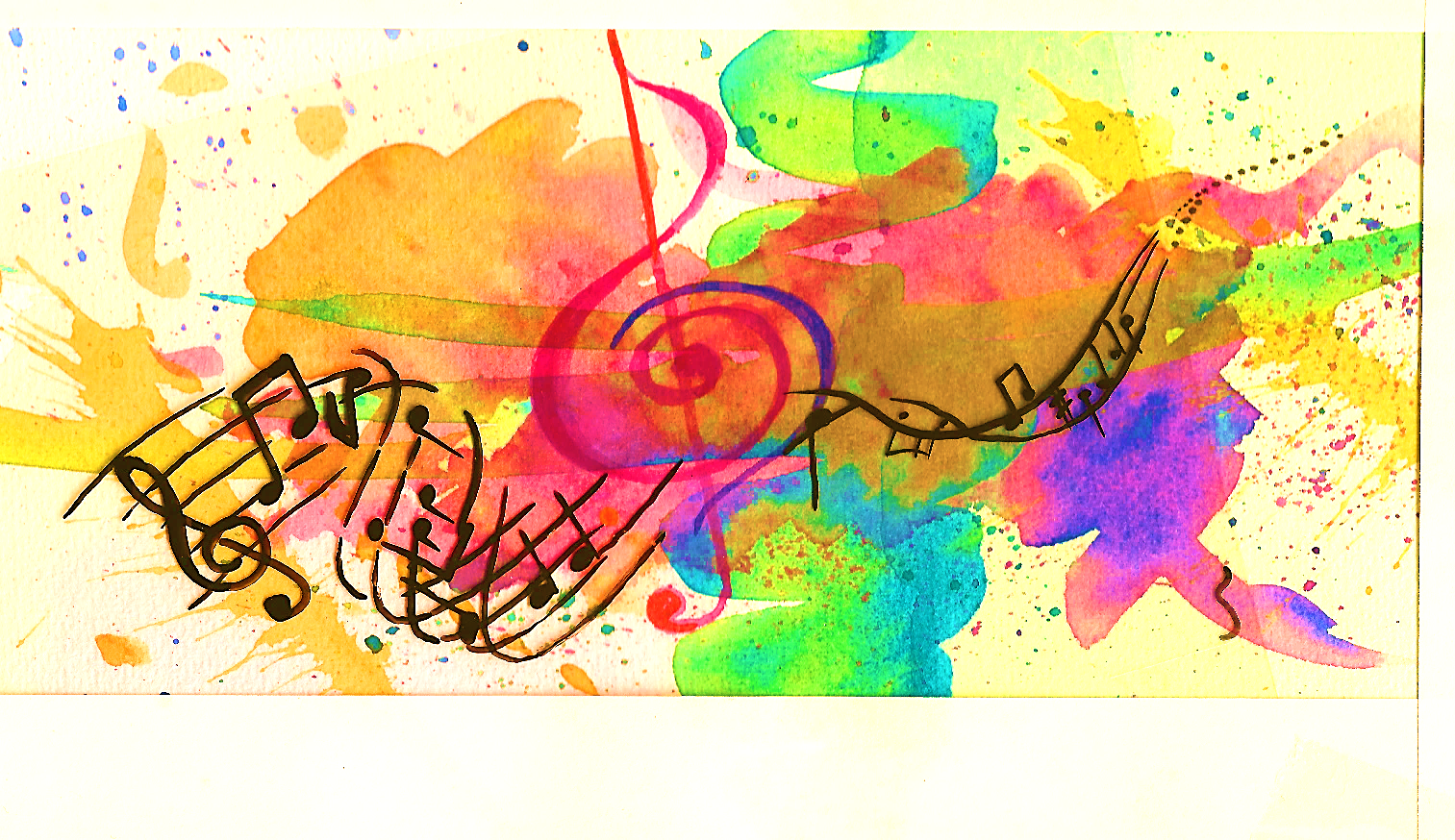           				„Moments Musicaux“Musik berührt und verbreitet Stimmungen. Wer hat nicht musikalische Vorlieben, Lieblingsstücke oder Instrumente, deren Klänge ihm besonderen Hörgenuss schenken? Am 6. Mai treffen sich bisherige und gerne auch neue Teilnehmende zum 13. Erzählcafé. Ab sofort sammeln wir persönliche Musikwünsche, die dann - mindestens als Ausschnitt – erklingen werden. Die Teilnehmenden erzählen von ihrem Musikwunsch, was gefällt oder berührt, und womit sie/er diese Musik verbindet: sei es ein spezielles Erlebnis, ein Ort, sei es der Klang seines Lieblings-instrumentes, oder einfach die Musiksparte. Wir freuen uns auf einen klangvoll-bunten Nachmittag! Alle Musikgenres sind ausdrücklich willkommen in diesem Erzählcafé: Klassik, Pop, Rock, Jazz, Schlager, Volksmusik, Musik aus anderen Kulturen….Wann	am Montag 6. Mai. 2024, von 14.30 bis ca 17.00 UhrWo		Ref. Kirchgemeindesaal Meyriez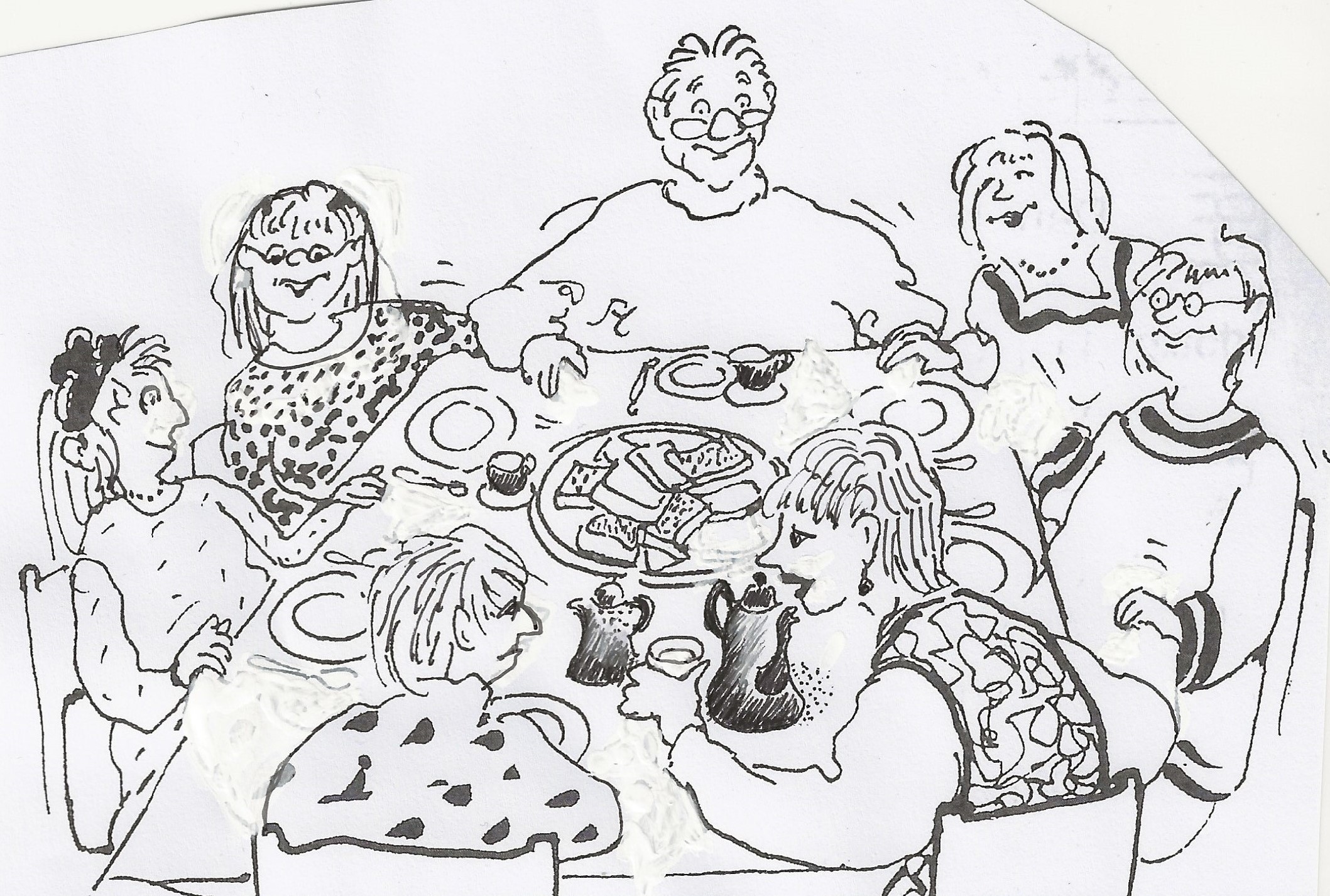 Wer		5–10 Teilnehmende, Bisherige und gerne auch Neue    Thema		1. Musikwünsche austauschen, 2. Kaffee-RundeKosten	kleiner Beitrag ins Kafikässeli Team		Juliette Erlandsen und Lucia WielandAnmeldung 	erforderlich, mit Musikwunsch: Tel. 079 255 47 48 oder e-mail: ju@erlandsen.ch